Заслухавши інформацію директора Сумського міського центру соціальних служб для сім’ї, дітей та молоді про хід виконання міської цільової програми «Соціальні служби готові прийти на допомогу на 2016 – 2018 роки», затвердженої рішенням Сумської міської ради від 24 грудня 2015 року              № 158-МР (зі змінами) за 2016 – 2018 роки, керуючись статтею 25 Закону України «Про місцеве самоврядування в Україні», Сумська міська радаВИРІШИЛА:Інформацію директора Сумського міського центру соціальних служб для сім’ї, дітей та молоді (Вертель М.Ю.) про хід виконання міської цільової програми «Соціальні служби готові прийти на допомогу на 2016 – 2018 роки», затвердженої рішенням Сумської міської ради від 24 грудня 2015 року             № 158-МР (зі змінами) за 2016 – 2018 роки, взяти до відома (додатки 1,2,3 додаються).Виконавець: Вертель М.Ю.___________      Ініціатор розгляду питання – постійна комісія з питань охорони здоров’я, соціального захисту населення, освіти, науки, культури, туризму, сім’ї, молоді та спорту Сумської міської ради.Проект рішення підготовлено Сумським міським центром соціальних служб для сім’ї, дітей та молодіДоповідач: Вертель М.Ю.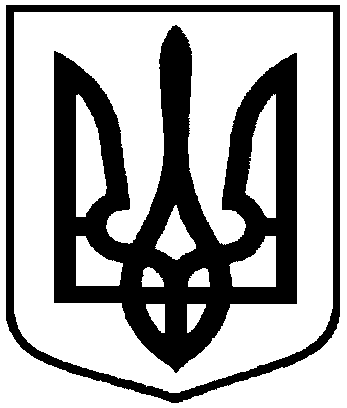 Проект                   оприлюднено             «__» __________ 2019 р.СУМСЬКА МІСЬКА РАДАVІI СКЛИКАННЯ ______ СЕСІЯРІШЕННЯвід _____________2019 року №__-МРм. СумиПро заключний звіт про стан виконання міської цільової програми «Соціальні служби готові прийти на допомогу на 2016 – 2018 роки», затвердженої рішенням Сумської міської ради від 24 грудня 2015 року   № 158-МР (зі змінами) за 2016 – 2018 рокиСумський міський голова                                                                             О.М. Лисенко